ΠΑΝΤΕΙΟΝ ΠΑΝΕΠΙΣΤΗΜΙΟ ΚΟΙΝΩΝΙΚΩΝ ΚΑΙ ΠΟΛΙΤΙΚΩΝ ΕΠΙΣΤΗΜΩΝPANTEION UNIVERSITY OF SOCIAL AND POLITICAL SCIENCESΣΧΟΛΗ ΚΟΙΝΩΝΙΚΩΝ ΕΠΙΣΤΗΜΩΝ ΚΑΙ ΨΥΧΟΛΟΓΙΑΣΤΜΗΜΑ ΨΥΧΟΛΟΓΙΑΣΚοινωνιο - ψυχολογικές διαστάσεις οικονομικής συμπεριφοράς: Μοντέλα προσομοίωσης φορολογικού σχεδιασμούΔΙΔΑΚΤΟΡΙΚΗ ΔΙΑΤΡΙΒΗΝικόλαος Σ. ΒαρότσηςΑθήνα,  2015ΠΑΝΤΕΙΟΝ ΠΑΝΕΠΙΣΤΗΜΙΟ ΚΟΙΝΩΝΙΚΩΝ ΚΑΙ ΠΟΛΙΤΙΚΩΝ ΕΠΙΣΤΗΜΩΝPANTEION UNIVERSITY OF SOCIAL AND POLITICAL SCIENCESΣΧΟΛΗ ΚΟΙΝΩΝΙΚΩΝ ΕΠΙΣΤΗΜΩΝ ΚΑΙ ΨΥΧΟΛΟΓΙΑΣΤΜΗΜΑ ΨΥΧΟΛΟΓΙΑΣΚοινωνιο - ψυχολογικές διαστάσεις οικονομικής συμπεριφοράς: Μοντέλα προσομοίωσης φορολογικού σχεδιασμούΔΙΔΑΚΤΟΡΙΚΗ ΔΙΑΤΡΙΒΗΝικόλαος Σ. ΒαρότσηςΑθήνα,  2015Τριμελής ΕπιτροπήΙωάννης Κατερέλος  Καθηγητής Παντείου Πανεπιστημίου (Επιβλέπων)Μαρία Σακαλάκη, Καθηγήτρια Παντείου Πανεπιστημίου Σμαράγδα Καζή, Αναπληρώτρια Καθηγήτρια Παντείου Πανεπιστημίου 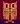 Copyright © Νικόλαος Σ. Βαρότσης, 2015All rights reserved. Με επιφύλαξη παντός δικαιώματος.Απαγορεύεται η αντιγραφή, αποθήκευση και διανομή της παρούσας διδακτορικής διατριβής εξ ολοκλήρου ή τμήματος αυτής, για εμπορικό σκοπό. Επιτρέπεται η ανατύπωση, αποθήκευση και διανομή για σκοπό μη κερδοσκοπικό, εκπαιδευτικής ή ερευνητικής φύσης, υπό την προϋπόθεση να αναφέρεται η πηγή προέλευσης και να διατηρείται το παρόν μήνυμα. Ερωτήματα που αφορούν τη χρήση της διδακτορικής διατριβής για κερδοσκοπικό σκοπό πρέπει να απευθύνονται προς τον συγγραφέα.Η έγκριση της διδακτορικής διατριβής από το Πάντειον Πανεπιστήμιο Κοινωνικών και Πολιτικών Επιστημών δεν δηλώνει αποδοχή των γνωμών του συγγραφέα.